Recent Supreme Court Cases(VUS.15a)DirectionsSplit into four groups.  For each “main idea,” research your group’s case.  Summarize the circumstances and legal issues of the case, explaining how it relates to the main idea.  Then tell whether you agree or disagree with the Supreme Court’s decision and explain why.  (You will be sharing this information with the whole class).  Finally, no matter what group you belong to, fill in all of the blanks under main idea #5.Main Idea #1The United States Supreme Court protects the individual rights enumerated in the Constitution of the United States.Group 1: Engel v. Vitale, 1962Group 2: Gideon v. Wainwright, 1963 Group 3: Miranda v. Arizona, 1966Group 4: Tinker v. Des Moines, 1969Main Idea #2The United States Supreme Court has used the 14th Amendment to uphold the equal protection of all Americans under the Constitution.Group 1: Brown v. Board of Education, 1954Group 2: Heart of Atlanta Motel v. U.S., 1964Group 3: Loving v. Virginia, 1967Group 4: Obergefell v. Hodges, 2015Main Idea #3The United States Supreme Court identifies a constitutional basis for a right to privacy that is protected from government interference.Group 1: Mapp v. Ohio, 1961Group 2: Griswold v. Connecticut, 1965Group 3: Roe v. Wade, 1973Group 4: Riley v. California, 2014Main Idea #4The United States Supreme Court invalidates legislative acts and executive actions that the justices agree exceed the authority granted to government officials by the Constitution of the United States.Group 1: New York Times v. U.S., 1971Group 2: U.S. v. Nixon, 1974Group 3: District of Columbia v. Heller, 2008Group 4: Citizens United v. Federal Election Commission, 2010Diversity on the Supreme CourtMain Idea #5The membership of the United States Supreme Court has become more diverse over time to include women and minorities.The Supreme Court Today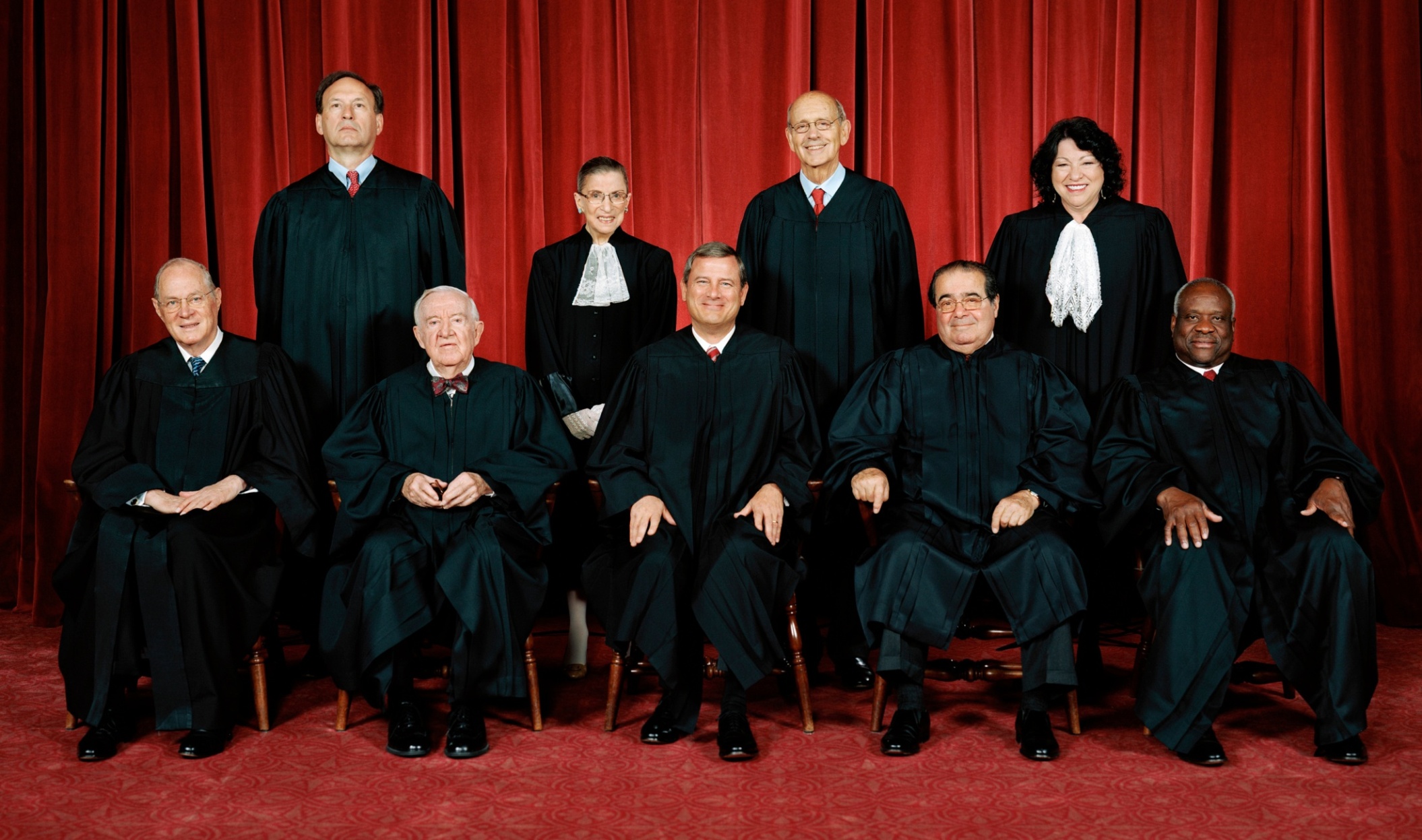 The U.S. Supreme Court under Chief Justice John Roberts, 2010-presentCase NameCase NameSummaryAgree or Disagree?  Why?Case NameCase NameSummaryAgree or Disagree?  Why?Case NameCase NameSummaryAgree or Disagree?  Why?Case NameCase NameSummaryAgree or Disagree?  Why?Thurgood MarshallAppointed in 1967Sandra Day O’ConnorAppointed in 1981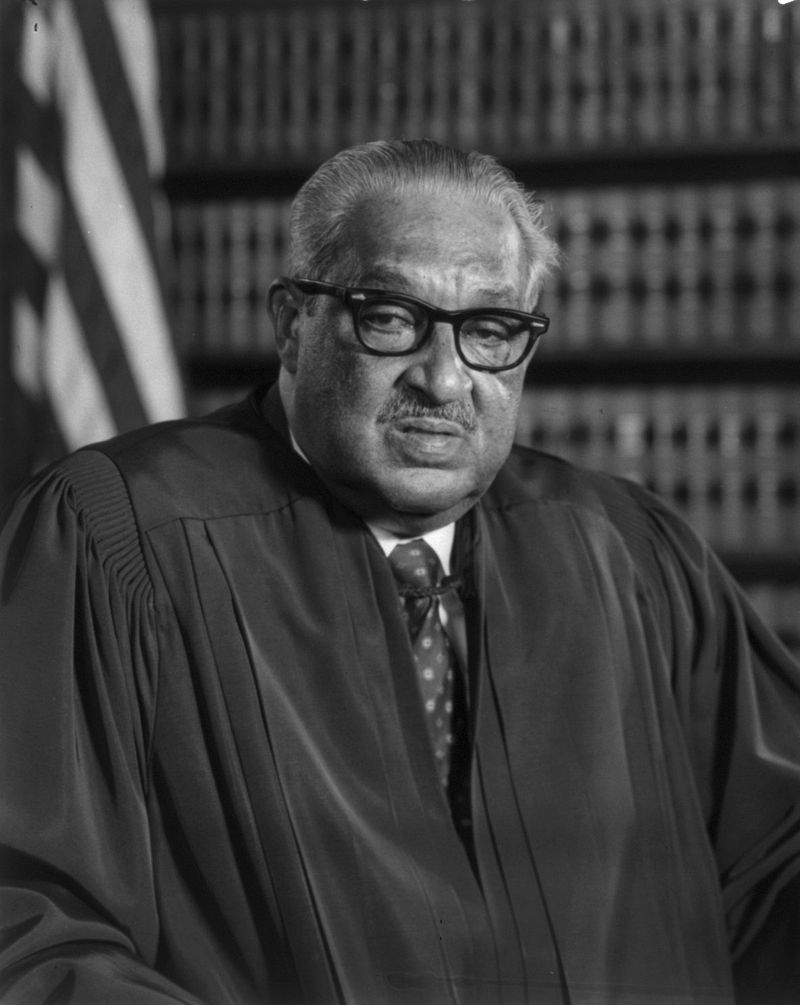 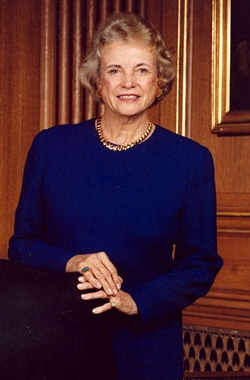 Thurgood Marshall was the first ________-__________ to serve on the Supreme Court.  Before his time on the Court, Marshall had established himself as a defender of civil rights through his work as an attorney for the N__________ A_________________ for the A_______________ of C__________ P___________.  As a lawyer, he successfully argued for the integration of public schools in the landmark case of ____________ v. _____________ (1954). Sandra Day O’Connor was the first ____________ to serve on the Supreme Court.  She was a moderate who sometimes sided with liberals, sometimes with conservatives, and often provided the “__________” vote when the Court was divided 5 to 4.Clarence ThomasAppointed in 1991Ruth Bader GinsburgAppointed in 1993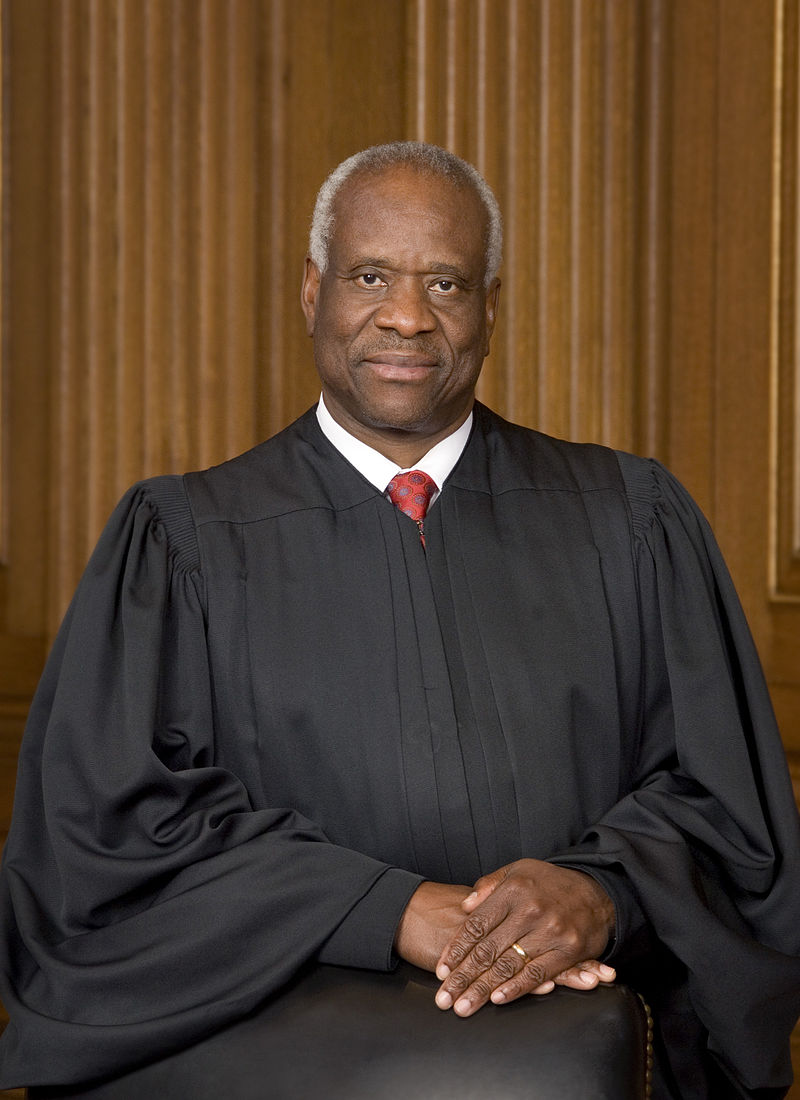 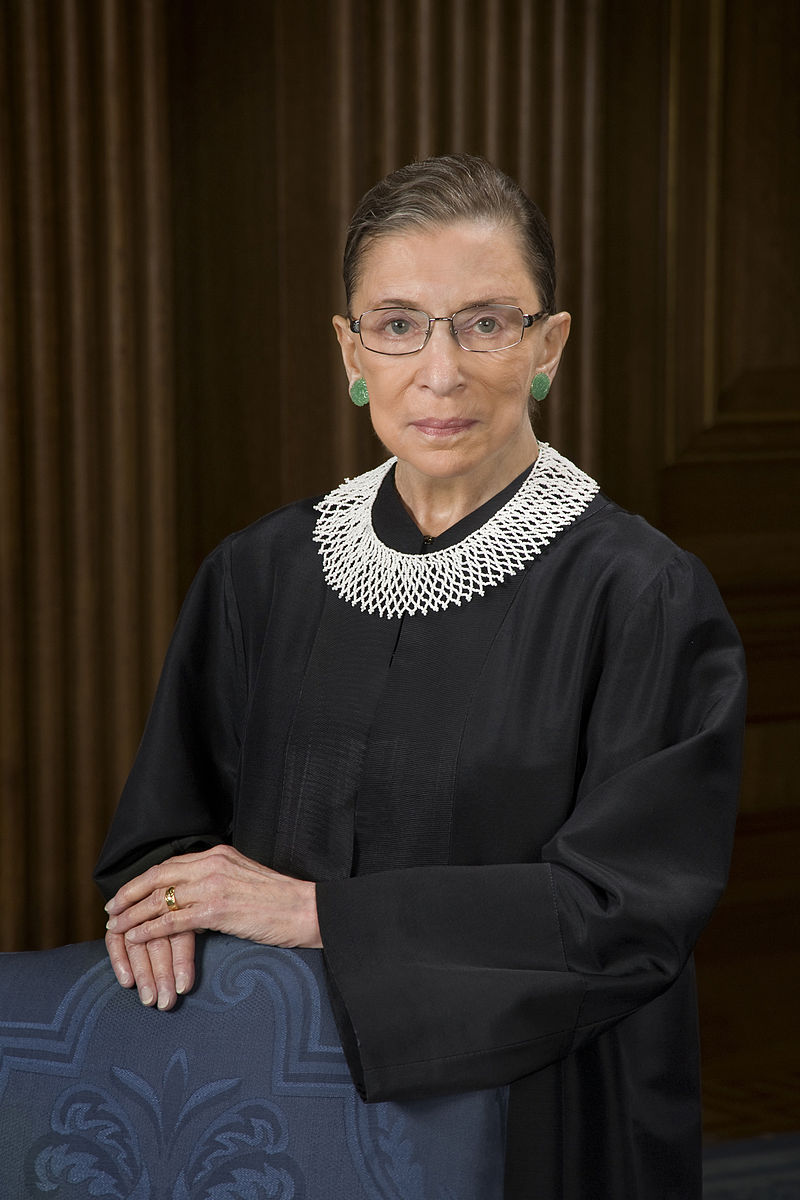 Clarence Thomas is the second __________-________ to serve on the Supreme Court.  He is a member of the Court’s conservative block, authoring opinions that have interpreted the ________________ in a strict and literal way.  He has been noted for never ______________ during oral arguments before the court.Ruth Bader Ginsburg is the second ___________ to serve on the Supreme Court.  She is a member of the Court’s liberal wing, authoring opinions that have upheld women’s right to obtain an ____________ to terminate unwanted pregnancies.  Because of her strongly worded written opinions, she is sometimes known in popular media as “The ______________ R.B.G.”Sonya SotomayorAppointed in 2009Elena KaganAppointed in 2010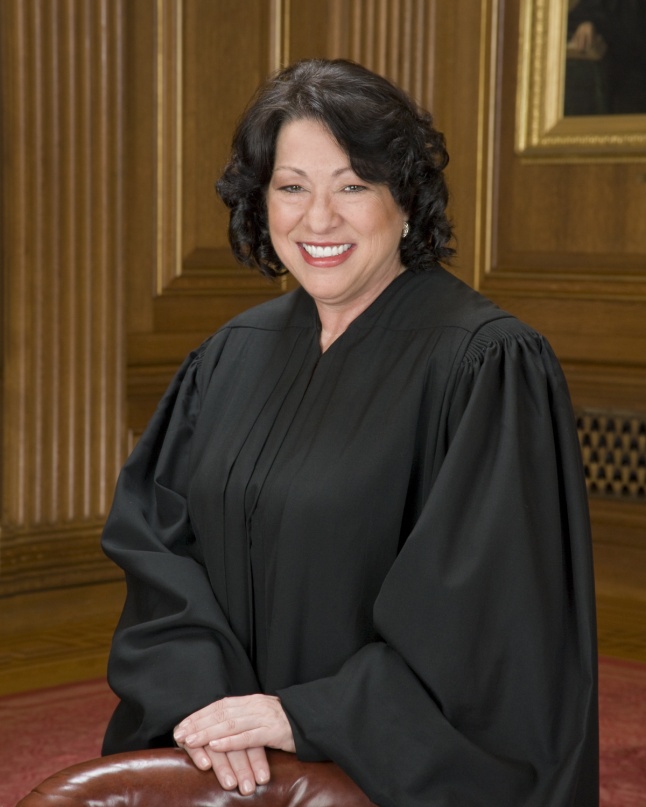 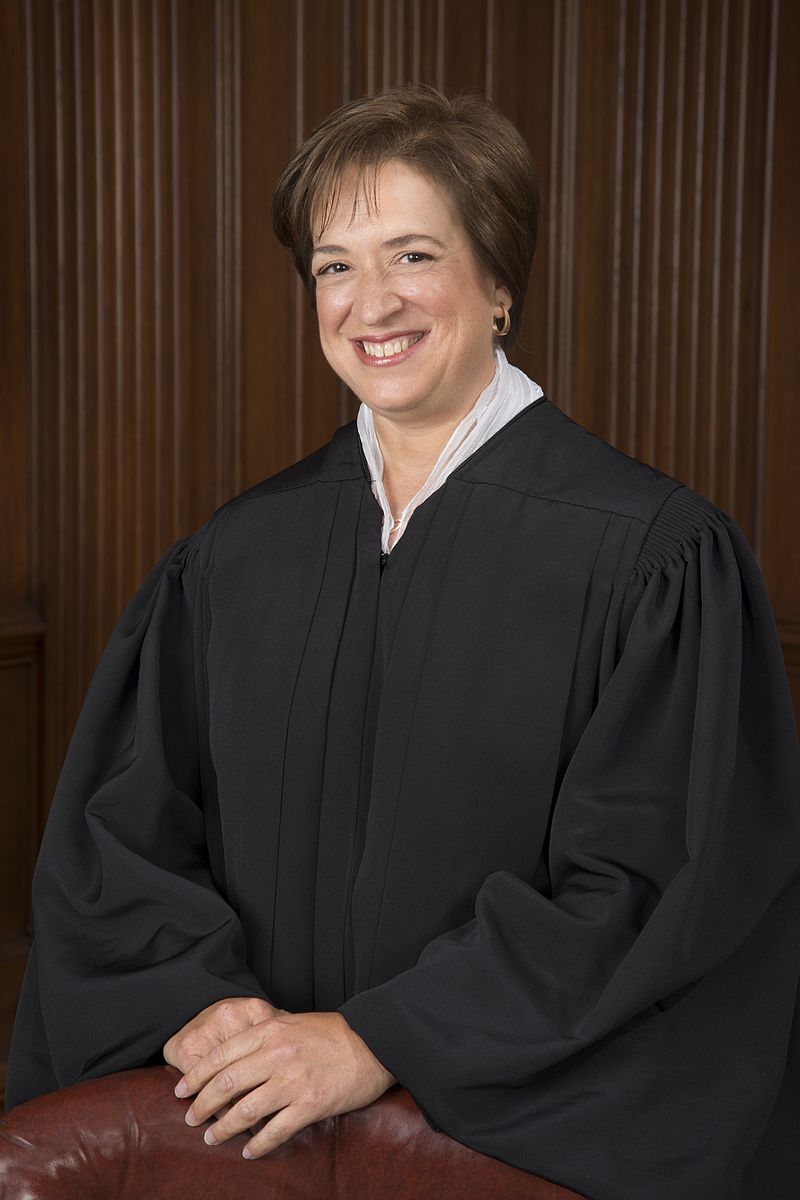 Sonia Sotomayor is the third ___________ to serve on the Supreme Court.  Born in the U.S. territory of Puerto Rico, she is also the first _____________ on the Court.Elena Kagan is the fourth _____________ to serve on the Supreme Court.  She is the most recent appointee to the Court, being nominated by President ____________ in 2010.